ПРОЕКТ:Благоустройство безопасной пешеходной зоны                             по улице Красных Партизан от перекрестка с улицей Мира до перекрестка с улицей СургуладзеВключает в себя:1. Устройство пешеходной дорожки протяженностью 290 метров;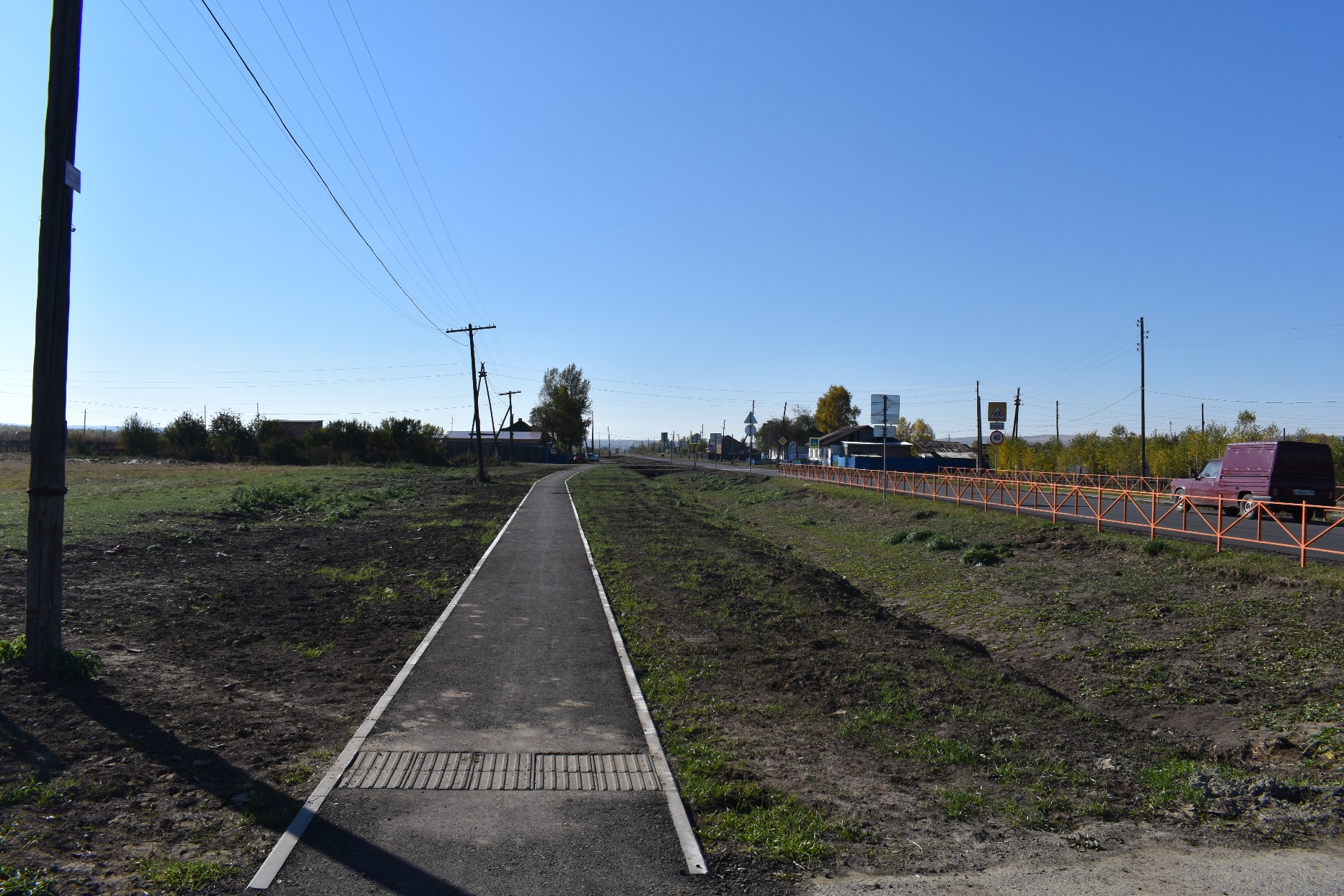 2. Ширина 1,5 метра;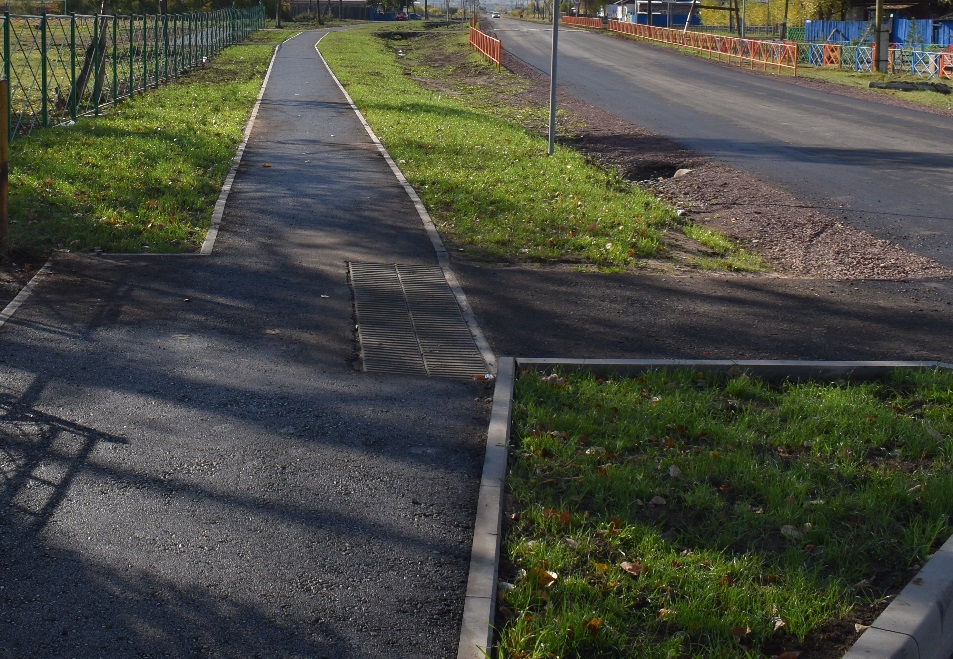 3. С обоих сторон устанавливаются тротуарные бордюры;     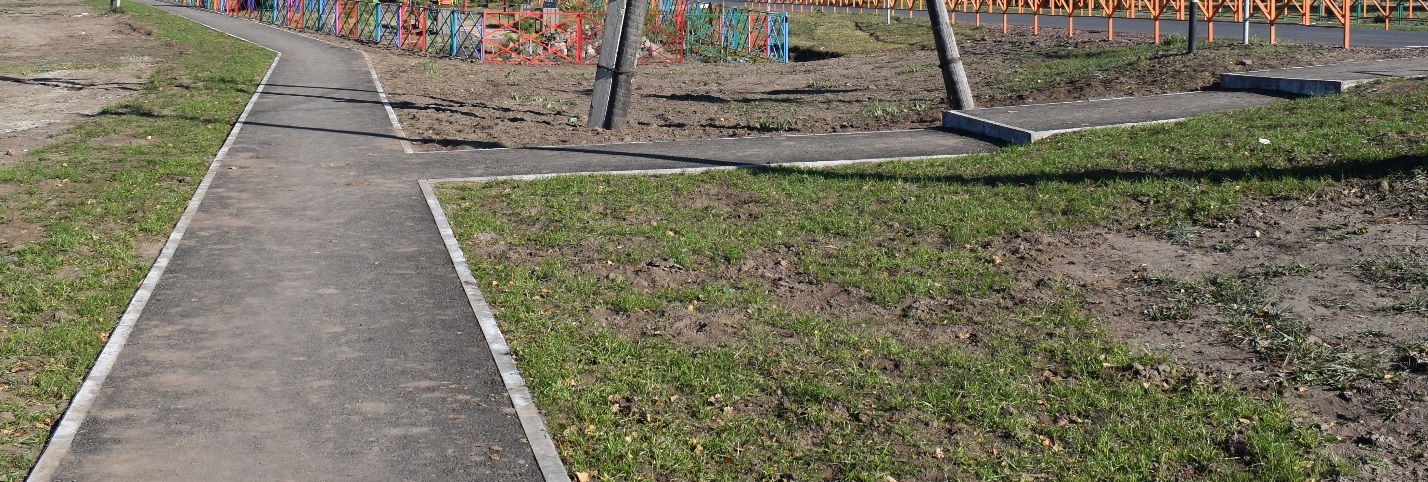 